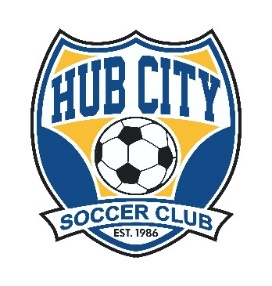 2024 Spring/Summer Competitive Registration Form Player Information First Name: ___________________________________      Last Name:_________________________________________ DOB: ________________            School Grade:  ______         Gender: M/F    Lives with: _______________________   Parent/Guardian Information 1st Parent/Guardian First Name:____________________________ 1st Parent/Guardian Last Name:____________________________1st Parent/Guardian Street Address:_____________________________________________________ City:________________________________ 1st Parent/Guardian Phone: _________________________  1st Parent/Guardian Email:__________________________________________________________ 2nd Parent/Guardian First Name: __________________________ 2nd Parent/Guardian Last Name:_____________________________ 2nd Parent/Guardian Street Address:____________________________________________________ City:________________________________ 2nd Parent/Guardian Phone:_________________________ 2nd Parent/Guardian Email:__________________________________________________________ Registration Fees Registration Fee:  $189.00Optional Opt out fee:  $80.00 (We ask all club members to help out with fundraising activities. If you are unable, or prefer not to participate in HCSC fundraisers, we offer the option of paying an $80.00 “opt out” fee in lieu of volunteering). VISA and MASTERCARD accepted Name on Credit Card_________________________________________         Amount Authorized: ________________ Type (Visa/Mastercard) _________Credit Card #____________________ Exp. Date____________ 3 digit #  __________ Agreement to Abide and Hold Harmless:  I, the parent/legal guardian for the above-named player, a minor, agree that the player and I will abide by the rules of USYSA, its affiliated organizations and sponsors.  Recognizing the possibility of physical injury associated with soccer and in consideration for the USYSA accepting the player for its soccer programs and activities (program), I hereby release, discharge and/or otherwise indemnify the USYSA, its affiliated organizations and sponsors and their employees for the programs for the programs against any claim on behalf of the player as a result of the player’s participation in the program and/or being transported to or from the same which transportation I hereby authorize. **SIGNATURE OF PARENT/GUARDIAN REQUIRED BEFORE PLACEMENT ON A TEAM CAN BE COMPLETED** Name___________________________________________________   Date_________________________ Completed Registration forms and payment can be mailed to: Hub City Soccer Club, PO Box 584, Aberdeen, SD 57401 